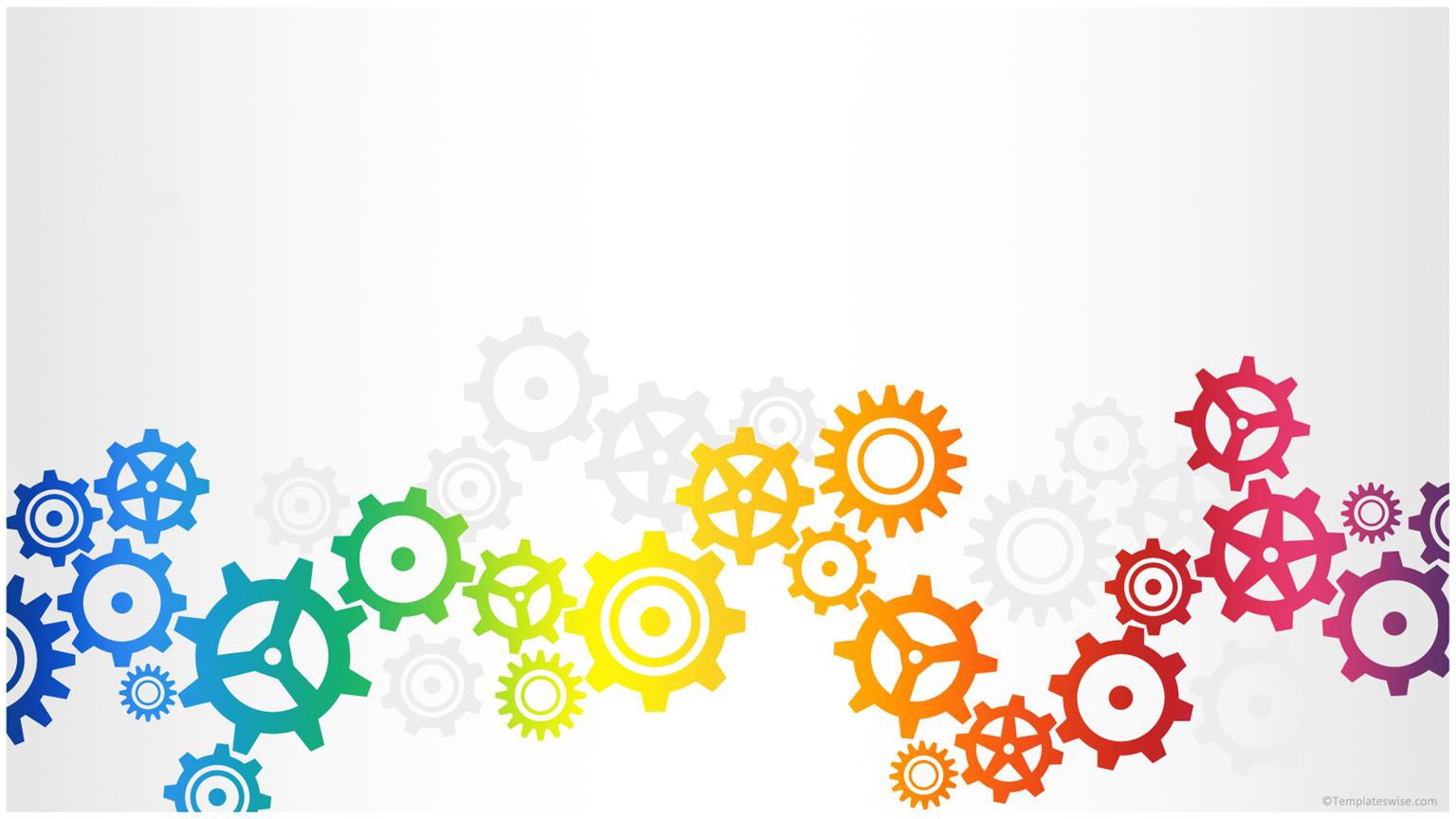 勞務採購契約變更臺中市政府採購稽核小組想一想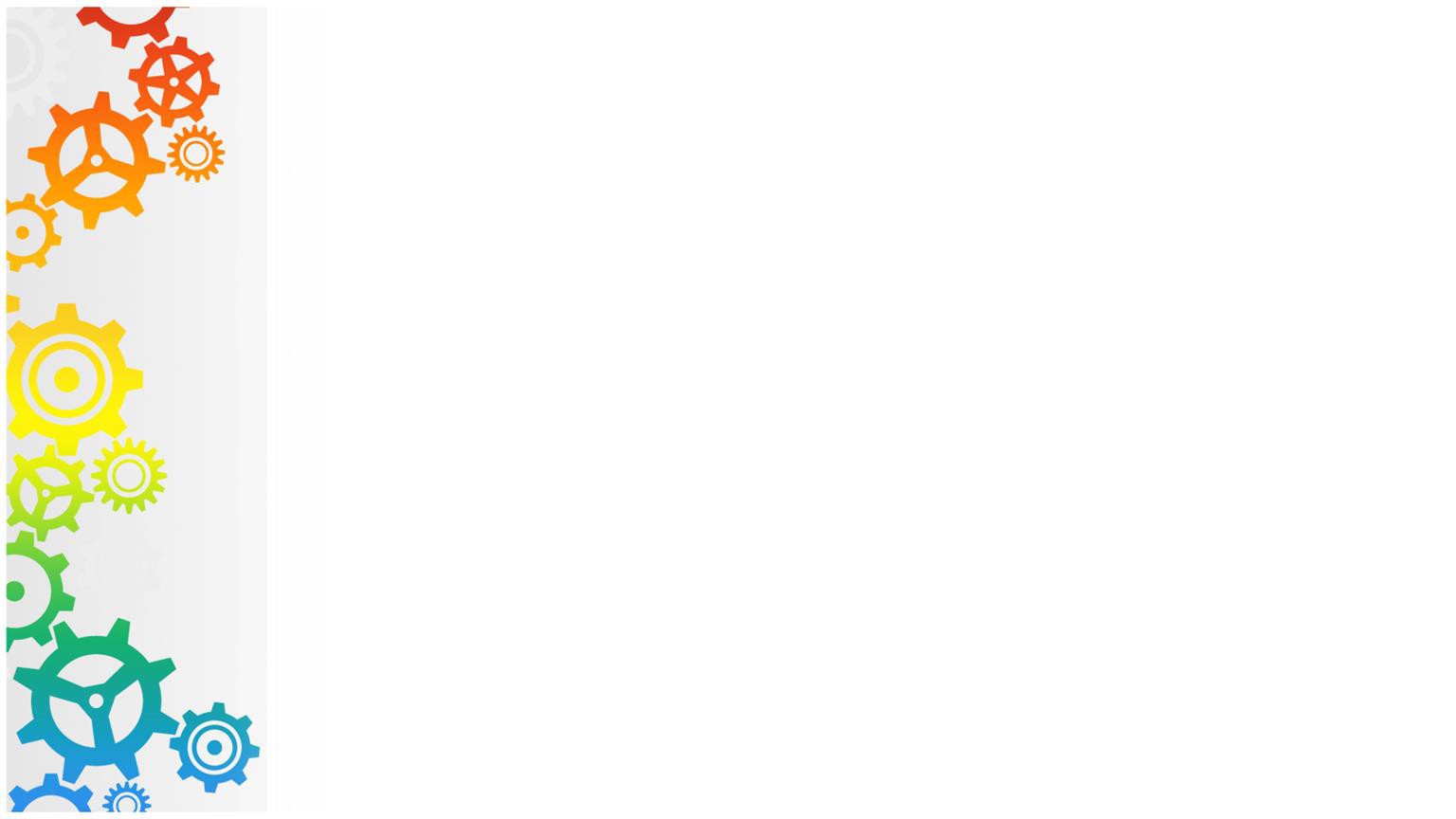 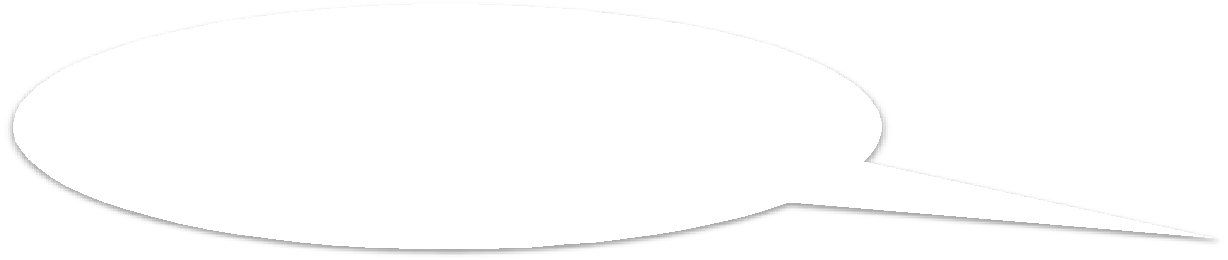 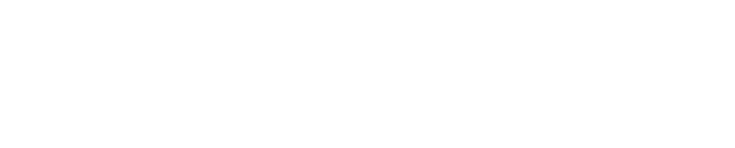 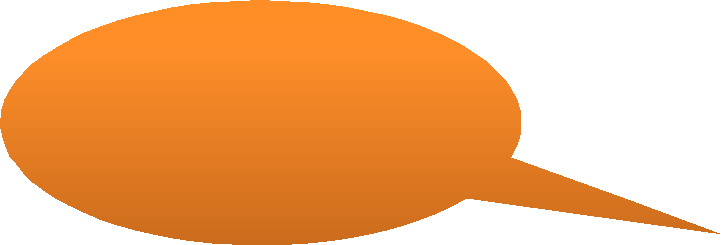 •	臺中觀光大使…名歌星→無名小卒你會答應嗎?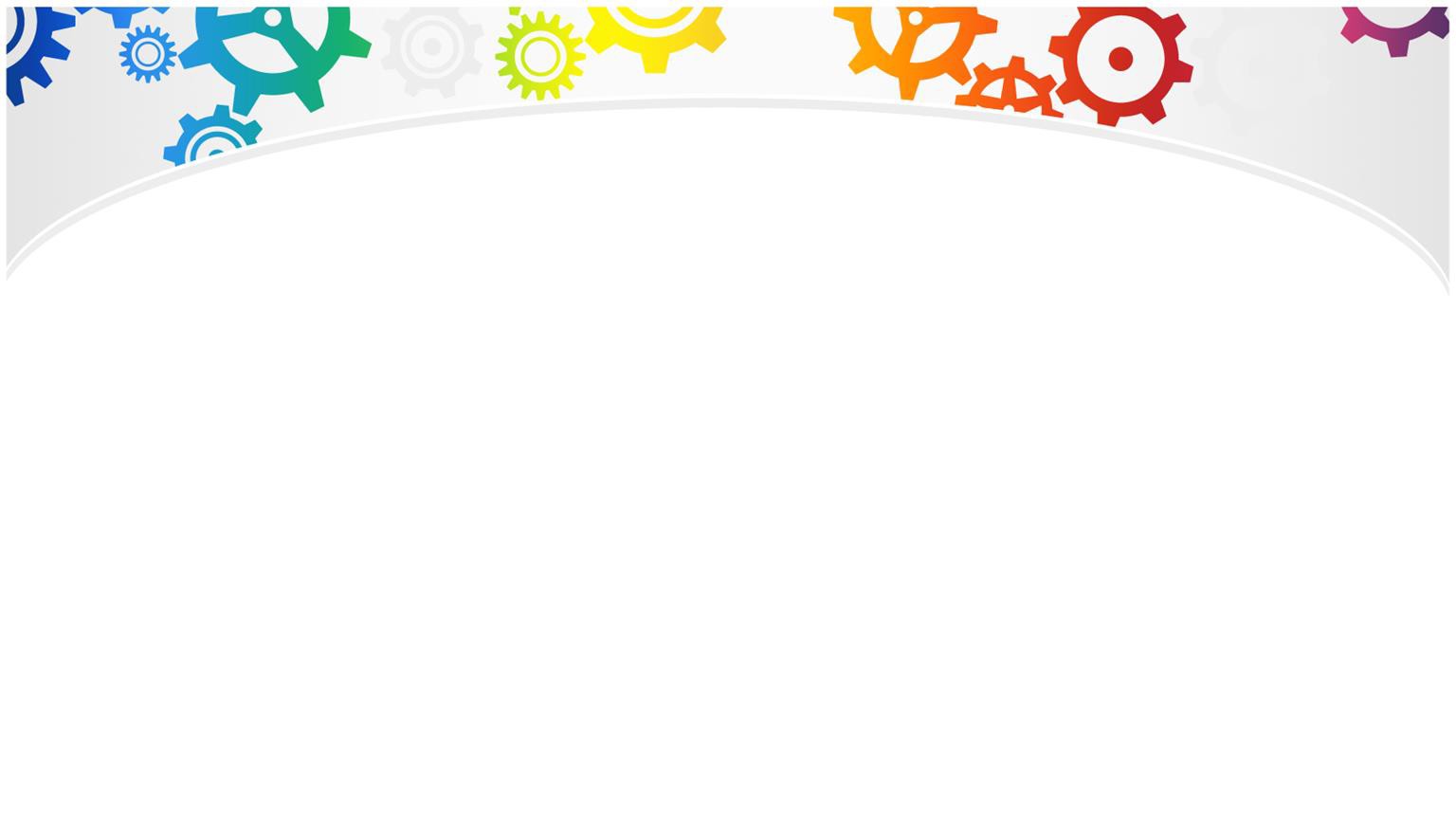 何謂契約變更「契約變更，指原契約標的之規格、價 格、數量或條款之變更，並包括追加契 約以外之新增工作項目。」-採購契約變更或加減價核准監辦備查規定一覽表附 記(一)誰發動契約變更機關通知• (採購契約要項第20點)廠商要求• (採購契約要項第21點) 機關通知廠商變更契約Ⅰ:機關於必要時得於契約所約定之範圍 內通知廠商變更契約。除契約另有規定外，廠商於接獲通知後應向機關提出契 約標的、價金、履約期限、付款期程或 其他契約內容須變更之相關文件。 機關通知廠商變更契約Ⅱ:廠商於機關接受其所提出須變更之相 關文件前，不得自行變更契約。除機關另有請求者外，廠商不得因第一項之通 知而延遲其履約責任。 機關通知廠商變更契約Ⅲ:機關於接受廠商所提出須變更之事項 前即請求廠商先行施作或供應，其後未依原通知辦理契約變更或僅部分辦理者， 應補償廠商所增加之必要費用。 廠商要求變更契約前提要件• 契約原標示之廠牌或型號不再製造或供應。• 契約原標示之分包廠商不再營業或拒絕供應。• 因不可抗力原因必須更換。• 較契約原標示者更優或對機關更有利。廠商只有在這四種情況下才可以要求變更 廠商要求變更契約廠商得...• 敘明理由• 檢附規格、功能、效益及價格比較表• 徵得機關書面同意 廠商要求變更契約但廠商不得據以增加契約價金。其因而減省廠商履約費用者，應自契約價金中扣除。案例思考?Q:臺中觀光大使由名歌星變成無名小卒…規格-知名度?功能-吸引客群是否具備消費力?效益-達到促進觀光效益?-雖然比較便宜，但CP質高嗎? 價格-差很大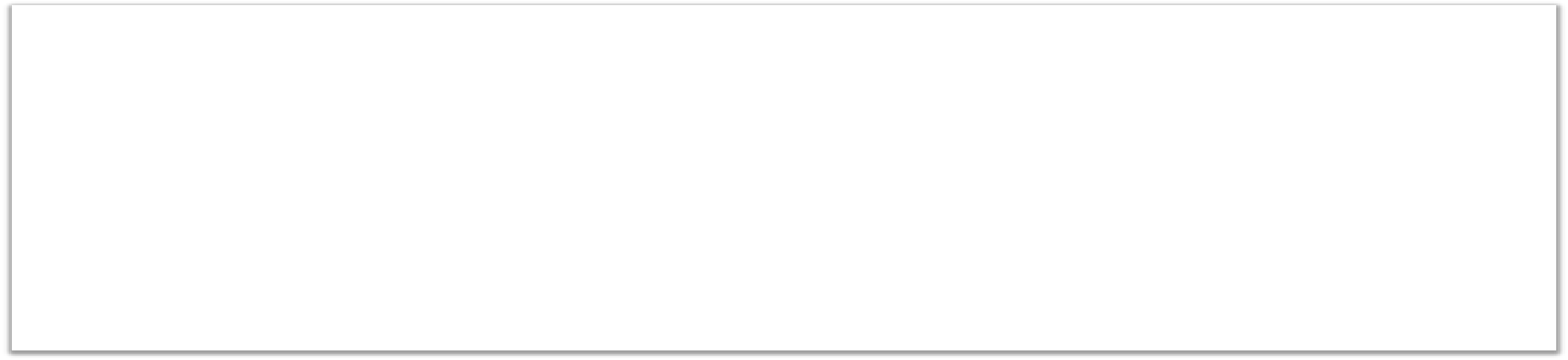 服務建議書稽核實例解析比對↓相異↓機關說明成果報告稽核實例解析契約變更未確實，影響重契約變更未確 實• 浪費公帑• 廠商超額利潤• 採購品質降低大，該如何避免?每個稽查人員都非常重要， 只有確實執行採購稽核， 才能達到提升採購品質、 導正不當行為、減少採購 缺失之目的。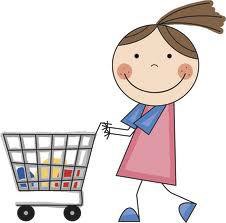 結論稽核過程中難免遇到盲點， 建議把採購過程想像為自己 在進行買賣。 就像你不會輕易同意把名歌星換成無名小卒一樣~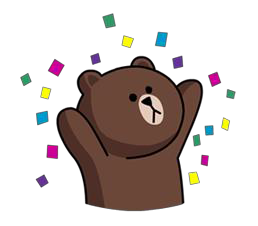 謝謝聆聽